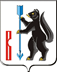 АДМИНИСТРАЦИЯГОРОДСКОГО ОКРУГА ВЕРХОТУРСКИЙП О С Т А Н О В Л Е Н И Еот 28.02.2018г. № 117г. ВерхотурьеО внесении изменений и дополнений в Положение о Единой комиссии по осуществлению закупок для нужд органов местного самоуправления городского округа Верхотурский и подведомственных им учреждений, утвержденное постановлением Администрации городского округа Верхотурский от 12.10.2015 № 921 «Об утверждение Положения о Единой комиссии по осуществлению закупок для нужд органов местного самоуправления городского округа Верхотурскийи подведомственных им учреждений»Во исполнение Бюджетного кодекса Российской Федерации, Гражданского кодекса Российской Федерации, Федерального закона от 05 апреля 2013 года № 44-ФЗ «О контрактной системе в сфере закупок товаров, выполнение работ, услуг для обеспечения государственных и муниципальных нужд», Федерального закона от 13 декабря 1994 года № 60-ФЗ "О поставках продукции для федеральных государственных нужд", Федерального закона от 06 октября 2003 года № 131-ФЗ «Об общих принципах организации местного самоуправления в Российской Федерации», руководствуясь Уставом городского округа Верхотурский,ПОСТАНОВЛЯЮ:1.Пункт 2 раздела 4 Положения о Единой комиссии по осуществлению закупок для нужд органов местного самоуправления городского округа Верхотурский и подведомственных им учреждений изложить в новой редакции:«2.Состав комиссии, в том числе Председатель комиссии (далее по тексту – Председатель) утверждается заказчиком постановлением Администрации городского округа Верхотурский.В состав комиссии входят два заместителя председателя комиссии с исполнением полномочий председателя комиссии. В случае отсутствия заместителя председателя комиссии, указанного первым в составе комиссии, полномочия председателя комиссии исполняет заместитель председателя комиссии, указанный вторым в составе комиссии.».2.Опубликовать настоящее постановление в информационном бюллетене «Верхотурская неделя» и разместить на официальном сайте городского округа Верхотурский.3.Контроль исполнения настоящего постановления оставляю за собой.Главагородского округа Верхотурский 	                                                    А.Г. ЛихановУТВЕРЖДЕНОпостановлением Администрациигородского округа Верхотурский12.10.2015 № 921«Об утверждении Положения о Единой комиссиипо осуществлению закупок для нуждорганов местного самоуправлениягородского округа Верхотурскийи подведомственных им учреждений»Положениео Единой комиссии по осуществлению закупок для нужд органов местного самоуправления городского округа Верхотурский и подведомственных им учреждений(в редакции постановления Администрации городского округа Верхотурскийот 28.02.2018г. № 117)1.Общие положения1.Настоящее Положение о Единой комиссии по осуществлению закупок для нужд органов местного самоуправления городского округа Верхотурский и подведомственных им учреждений (далее – Положение) определяет понятие, цели создания, функции, состав, и порядок деятельности по осуществлению закупок товаров, работ, услуг, для обеспечения муниципальных нужд по городскому округу Верхотурский (далее по тексту – заказчик) путем проведения торгов в форме конкурса и электронного аукциона (далее по тексту - торги), а также без проведения торгов способом запроса котировок (далее – комиссия).2.Процедуры размещения заказов на поставку товаров, выполнение работ, оказание услуг для нужд заказчика проводятся самим заказчиком или организатором размещения заказа.3.В процессе проведения торгов и запросов котировок комиссия взаимодействует с заказчиком в порядке, установленном настоящим Положением.2.Правовое регулированиеКомиссия в своей деятельности руководствуется Гражданским кодексом Российской Федерации, Бюджетным кодексом Российской Федерации, Федеральным законом  от 05 апреля 2013года № 44-ФЗ «О контрактной системе в сфере закупок товаров, работ, услуг, для обеспечения государственных и муниципальных нужд», иными федеральными законами, нормативными правовыми актами Правительства Российской Федерации и нормативными правовыми актами заказчика и настоящим Положением.3.Цели и задачи комиссии1.Комиссия создается в целях:подведения итогов и определения победителей конкурсов на право заключения  муниципальных контрактов на поставки товаров, выполнение работ, оказание услуг для нужд заказчика;определения участников, подведения итогов открытых электронных  аукционов на заключение  муниципальных контрактов на поставки товаров, выполнение работ, оказание услуг для нужд заказчика; составления перечня поставщиков, квалификация которых соответствует предъявляемым требованиям и которые могут в возможно короткий срок, без предварительной оплаты и (или) с отсрочкой платежа осуществить поставки необходимых товаров, выполнение работ, оказание услуг;подведения итогов и определения победителей при размещении муниципальных заказов путем запроса котировок.2.Исходя из целей деятельности комиссии, определенных в пункте 3.1. настоящего Положения (далее по тексту ссылки на разделы, подразделы, пункты и подпункты относятся исключительно к настоящему Положению), в задачи  комиссии входит:обеспечение объективности при рассмотрении, сопоставлении и оценке заявок на участие в торгах, поданных на бумажном носителе, либо поданных в форме электронных документов и подписанных в соответствии с нормативными правовыми актами Российской Федерации;обеспечение объективности при рассмотрении и оценке котировочных заявок, поданных на бумажном носителе, либо поданных в форме электронных документов;обеспечение эффективности и экономности использования бюджетных средств и (или) средств внебюджетных источников финансирования;соблюдение принципов публичности, прозрачности, конкурентности, равных условий и недискриминации при размещении заказов;устранение возможностей злоупотребления и коррупции при размещении заказов.4.Порядок формирования комиссии1.Комиссия является коллегиальным органом заказчика, основанным на временной или постоянной основе.2.Состав комиссии, в том числе Председатель комиссии (далее по тексту – Председатель) утверждается заказчиком постановлением Администрации городского округа Верхотурский.В состав комиссии входят два заместителя председателя комиссии с исполнением полномочий председателя комиссии. В случае отсутствия заместителя председателя комиссии, указанного первым в составе комиссии, полномочия председателя комиссии исполняет заместитель председателя комиссии, указанный вторым в составе комиссии.3.Число членов единой комиссии должно быть не менее чем пять человек. Председатель является членом комиссии. По решению Заказчика в составе комиссии может быть также утверждена должность Секретаря комиссии. Если такая должность не предусматривается, то функции Секретаря комиссии, в соответствии с настоящим Положением, выполняет любой член комиссии, уполномоченный на выполнение таких функций Председателем. 4.Членами комиссии не могут быть лица, которые лично заинтересованы в результатах размещения заказа (в том числе физические лица, подавшие заявки на участие в конкурсе либо состоящие в штате организаций, подавших указанные заявки), либо физические лица, на которых способны оказывать влияние участники размещения заказа (в том числе физические лица, являющиеся участниками (акционерами) этих организаций, членами их органов управления, кредиторами участников размещения заказа).5.В случае выявления в составе комиссии указанных в пункте 4.4 лиц, заказчик обязан незамедлительно заменить их иными физическими лицами, которые лично не заинтересованы в результатах размещения заказа и на которых не способны оказывать влияние участники размещения заказа. 6.Замена члена Единой комиссии осуществляется только по решению заказчика, принявшего решение о создании комиссии.7.Заказчик включает в состав комиссии преимущественно лиц, прошедших профессиональную переподготовку или повышение квалификации в сфере закупок, а также лиц, обладающих специальными знаниями, относящимися к объекту закупки5.Функции комиссии1.Основными функциями комиссии являются:вскрытие конвертов с заявками на участие в конкурсе и открытие доступа к поданным в форме электронных документов заявкам на участие в конкурсе;рассмотрение, оценка и сопоставление заявок на участие в конкурсе;определение победителя конкурса;ведение Протокола вскрытия конвертов с заявками на участие в конкурсе и открытия доступа к поданным в форме электронных документов заявкам на участие в конкурсе (далее – Протокол вскрытия конвертов), Протокола рассмотрения заявок на участие в конкурсе и Протокола оценки и сопоставления заявок на участие в конкурсе;рассмотрение заявок на участие в электронном  аукционе;отбор участников электронного аукциона;ведение Протокола рассмотрения заявок на участие в электронном  аукционе;проведение предварительного отбора участников размещения заказа, квалификация которых соответствует предъявляемым требованиям и которые могут в возможно короткий срок без предварительной оплаты и (или) с отсрочкой платежа осуществить поставки необходимых товаров, выполнение работ, оказание услуг (далее –  предварительный отбор);ведение Протокола рассмотрения заявок на участие в предварительном отборе;составление Перечня поставщиков, включающего в себя участников размещения заказа, прошедших предварительный отбор (далее – Перечень поставщиков);рассмотрение и оценка котировочных заявок;подведение итогов и определение победителя в проведении запроса котировок;ведение Протокола рассмотрения и оценки котировочных заявок.2.Наряду со своими основными функциями по решению заказчика на Единую комиссию может быть возложена функция обеспечения контроля, в том числе совместно с сотрудниками заказчика, своевременного проведения заказчиком следующих мероприятий: прием и регистрация заявок на участие в торгах;	приема и регистрации котировочных заявок;уведомление участников размещения заказа о признании участниками торгов или о не допуске к участию в торгах;ведение аудиозаписи вскрытия конвертов с заявками на участие в конкурсе и открытия доступа к поданным в форме электронных документов заявкам;размещение Протокола вскрытия конвертов, Протокола рассмотрения заявок на участие в конкурсе и Протокола оценки и сопоставления заявок на участие в конкурсе на Общероссийском официальном сайте www.zakupki.gov.ru;размещение Протокола рассмотрения заявок на участие в электронном аукционе на Общероссийском официальном сайте www.zakupki.gov.ru, размещение Протокола электронного аукциона на Общероссийском официальном сайте www.zakupki.gov.ru, и размещение Протокола рассмотрения и оценки котировочных заявок на Общероссийском официальном сайте www.zakupki.gov.ru;предоставление ответов на запросы участников конкурса о разъяснении результатов конкурса, предоставление ответов на запросы участников электронного аукциона о разъяснении результатов электронного аукциона, предоставление ответов на запросы участников размещения заказа, подавших котировочные заявки, о разъяснении результатов рассмотрения и оценки котировочных заявок.6.Права и обязанности комиссии, ее отдельных членов1.Комиссия обязана:проверять соответствие участников размещения заказа предъявляемым к ним требованиям, установленным законодательством Российской Федерации и конкурсной документацией или документацией об электронном аукционе, запросом котировок; не допускать участника размещения заказа к участию в конкурсе, в электронном аукционе или запросе котировок в случаях, установленных законодательством Российской Федерации о размещении заказов;исполнять предписания уполномоченных на осуществление контроля в сфере размещения заказов органов власти об устранении выявленных ими нарушений законодательства Российской Федерации и (или) иных нормативных правовых актов Российской Федерации о размещении заказов;не проводить переговоров с участниками размещения заказа до проведения конкурса и (или) во время проведения процедур размещения заказов, кроме случаев обмена информацией, прямо предусмотренных законодательством Российской Федерации и конкурсной документацией;вносить представленные участниками размещения заказов разъяснения положений поданных ими, в том числе и в электронной форме, документов и заявок на участие в конкурсе в Протокол вскрытия конвертов;непосредственно перед вскрытием конвертов с заявками на участие в конкурсе и открытия доступа к поданным в форме электронных документов заявкам на участие в конкурсе, но не раньше времени, указанного в извещении о проведении конкурса и конкурсной документации, объявить присутствующим при вскрытии таких конвертов и открытии доступа к поданным в форме электронных документов заявкам на участие в конкурсе участникам размещения заказа о возможности подать заявки на участие в конкурсе, изменить или отозвать поданные заявки на участие в конкурсе до вскрытия конвертов с заявками на участие в конкурсе и открытия доступа к поданным в форме электронных документов заявкам на участие в конкурсе;оценивать и сопоставлять заявки на участие в конкурсе в установленном Правительством Российской Федерации порядке оценки заявок на участие в конкурсе при размещении заказа на поставку определенных видов товаров, выполнение определенных видов работ, оказание определенных видов услуг для государственных или муниципальных нужд, в соответствии с критериями, указанными в извещении о проведении конкурса и конкурсной документации;учитывать преимущества в пользу заявок на участие в конкурсе, поданных от имени учреждений уголовно-исполнительной системы и (или) организаций инвалидов в случае, если в извещении о проведении конкурса содержалось указание на такие преимущества.2.Комиссия вправе: в случаях, предусмотренных законодательством Российской Федерации о размещении заказов, отстранить участника размещения заказа от участия в процедурах размещения заказов на любом этапе их проведения;потребовать от участников размещения заказа представления разъяснений положений поданных ими заявок на участие в конкурсе или аукционе, в том числе и заявок, поданных в форме электронных документов, при  регистрации указанных заявок; в случае проведения конкурса на выполнение научно-исследовательских, опытно-конструкторских или технологических работ учитывать такой критерий оценки заявок на участие в конкурсе, как квалификация участников конкурса, при условии, что такой критерий предусмотрен извещением о проведении открытого конкурса, приглашением принять участие в закрытом конкурсе и конкурсной документацией;обратиться к заказчику за разъяснениями по предмету закупки;обратиться к заказчику с требованием незамедлительно запросить у соответствующих органов и организаций сведения о проведении ликвидации участника размещения заказа - юридического лица, подавшего заявку на участие в конкурсе или аукционе, проведении в отношении такого участника - юридического лица, индивидуального предпринимателя процедуры банкротства, о приостановлении деятельности такого участника в порядке, предусмотренном Кодексом Российской Федерации об административных правонарушениях, о наличии задолженностей такого участника по начисленным налогам, сборам и иным обязательным платежам в бюджеты любого уровня и в государственные внебюджетные фонды за прошедший календарный год, об обжаловании наличия таких задолженностей и о результатах рассмотрения жалоб;при необходимости привлекать к своей работе экспертов.Члены Комиссии обязаны:знать и руководствоваться в своей деятельности требованиями законодательства Российской Федерации и настоящего Положения; лично присутствовать на заседаниях Единой комиссии, отсутствие на заседании Единой комиссии допускается только по уважительным причинам в соответствии с трудовым законодательством Российской Федерации; соблюдать правила рассмотрения, оценки и сопоставления заявок на участие в конкурсе;соблюдать правила рассмотрения заявок на участие в электронном  аукционе и отбора участников электронного аукциона;соблюдать правила рассмотрения и оценки котировочных заявок;не допускать разглашения сведений, ставших им известными в ходе проведения процедур размещения заказов, кроме случаев прямо предусмотренных законодательством Российской Федерации. 6.4.Члены комиссии вправезнакомиться со всеми представленными на рассмотрение документами и сведениями, составляющими заявку на участие в конкурсе или в электронном аукционе, запросе котировок;выступать по вопросам повестки дня на заседаниях Единой комиссии;проверять правильность содержания Протокола рассмотрения заявок на участие в конкурсе, Протокола рассмотрения заявок на участие в электронном аукционе, Протокола рассмотрения и оценки котировочных заявок и Протокола рассмотрения заявок на участие в предварительном отборе, в том числе правильность отражения в этих Протоколах своего выступления.письменно изложить свое особое мнение, которое прикладывается к Протоколу вскрытия конвертов, Протоколу рассмотрения заявок на участие в конкурсе, Протоколу оценки и сопоставления заявок на участие в конкурсе, Протоколу рассмотрения заявок на участие в электронном аукционе, к Протоколу электронного аукциона, к Протоколу рассмотрения и оценки котировочных заявок или к Протоколу рассмотрения заявок на участие в предварительном отборе, в зависимости от того, по какому вопросу оно излагается. 6.5.Члены комиссииприсутствуют на заседаниях  комиссии и принимают решения по вопросам, отнесенным к компетенции комиссии настоящим Положением и законодательством Российской Федерации;осуществляют рассмотрение, оценку и сопоставление заявок на участие в конкурсе, рассмотрение заявок на участие в электронном аукционе и отбор участников электронного аукциона, предварительный отбор участников размещения заказа, рассмотрение и оценку котировочных заявок, в соответствии требованиями действующего законодательства, конкурсной документации, документации об электронном аукционе или запроса котировок соответственно и настоящего Положения;подписывают Протокол вскрытия конвертов, Протокол рассмотрения заявок на участие в конкурсе и Протокол оценки и сопоставления заявок на участие в конкурсе; Протокол рассмотрения заявок на участие в электронном аукционе и Протокол электронного аукциона; Протокол рассмотрения заявок на участие в предварительном отборе и Протокол рассмотрения и оценки котировочных заявок;рассматривают разъяснения положений документов и заявок на участие в конкурсе, представленных участниками размещения заказа;принимают участие в определении победителя конкурса или запроса котировок, в том числе путем обсуждения и голосования;осуществляют иные действия в соответствии с законодательством Российской Федерации и настоящим Положением. 6.6.Председатель комиссии:осуществляет общее руководство работой  комиссии и обеспечивает выполнение настоящего Положения;утверждает график проведения заседаний   комиссии; объявляет заседание правомочным или выносит решение о его переносе из-за отсутствия необходимого количества членов;объявляет состав комиссии;назначает члена комиссии, который будет осуществлять вскрытие конвертов с заявками на участие в конкурсе и открытие доступа к поданным в форме электронных документов заявкам на участие в конкурсе;объявляет сведения, подлежащие объявлению на процедуре вскрытия конвертов с заявками на участие в конкурсе и открытие доступа к поданным в форме электронных документов заявкам на участие в конкурсе;определяет порядок рассмотрения обсуждаемых вопросов;в случае необходимости выносит на обсуждение комиссии вопрос о привлечении к работе комиссии  экспертов;подписывает Протокол вскрытия конвертов с заявками на участие в конкурсе и открытия доступа к поданным в форме электронных, Протокол рассмотрения заявок на участие в конкурсе и Протокол оценки и сопоставления заявок на участие в конкурсе, Протокол рассмотрения заявок на участие в электронном аукционе и Протокол электронного аукциона; Протокол рассмотрения и оценки котировочных заявок и Протокол рассмотрения заявок на участие в предварительном отборе;объявляет победителя конкурса, запроса котировок или оглашает Перечень поставщиков, составленный на основании рассмотрения заявок на - осуществляет иные действия в соответствии с законодательством Российской Федерации и настоящим Положением. 6.7.Секретарь комиссииВ случае если он утвержден решением заказчика о создании комиссии, или другой уполномоченный Представителем член  комиссии:осуществляет подготовку заседаний комиссии, включая оформление и рассылку необходимых документов, информирование членов комиссии по всем вопросам, относящимся к их функциям, в том числе извещает лиц, принимающих участие в работе комиссии, о времени и месте проведения заседаний не менее чем за 5 рабочих дней до их начала и обеспечивает членов комиссии необходимыми материалами;по ходу заседаний комиссии оформляет Протокол вскрытия конвертов, Протокол рассмотрения заявок на участие в конкурсе и Протокол оценки и сопоставления заявок на участие в конкурсе; Протокол рассмотрения заявок на участие в электронном аукционе и Протокол электронного аукциона; Протокол рассмотрения и оценки котировочных заявок и Протокол рассмотрения заявок на участие в предварительном отборе.7.Регламент работы комиссии1.Работа комиссии осуществляется на ее заседаниях. Заседание  комиссии считается правомочным, если на нем присутствует не менее чем пятьдесят процентов от общего числа ее членов;2.Решения комиссии принимаются простым большинством голосов от числа присутствующих на заседании членов. При равенстве голосов голос Председателя является решающим. При голосовании каждый член Единой комиссии имеет один голос. Голосование осуществляется открыто. Заочное голосование не допускается.3.Регламент работы комиссии при размещении заказов путем проведения торгов в форме конкурса:Комиссия вскрывает конверты с заявками на участие в конкурсе и открывает доступ к поданным в форме электронных документов заявкам на участие в конкурсе публично в день, во время и в месте, указанные в извещении о проведении конкурса и конкурсной документации.При вскрытии конвертов с заявками на участие в конкурсе и открытии доступа к поданным в форме электронных документов заявкам на участие в конкурсе объявляется наименование (для юридического лица), фамилия, имя, отчество (для физического лица), почтовый адрес каждого участника размещения заказа, наличие сведений и документов, предусмотренных конкурсной документацией, и условия исполнения государственного или муниципального контракта, указанные в такой заявке и являющиеся критериями оценки заявок на участие в конкурсе.В Протокол вскрытия конвертов заносятся сведения, предусмотренные законодательством Российской Федерации. В случае представления участниками размещения заказа разъяснений поданных ими, в том числе и в форме электронных документов, документов и заявок на участие в конкурсе, указанные разъяснения также вносятся в Протокол вскрытия конвертов. Протокол вскрытия конвертов должен быть подписан всеми присутствующими членами Единой комиссии и заказчиком непосредственно после вскрытия конвертов с заявками на участие в конкурсе и открытия доступа к поданным в форме электронных документов заявкам на участие в конкурсе.В случае если конверты с заявками на участие в конкурсе или подаваемые в форме электронных документов заявки на участие в конкурсе получены после окончания срока их приема, такие конверты и заявки вскрываются:а) конкурсной комиссией, если они были признаны опоздавшими непосредственно на процедуре вскрытия, а сведения о таких опоздавших заявках заносятся в Протокол вскрытия конвертов; б) заказчиком, если конверты с заявками на участие в конкурсе или подаваемые в форме электронных документов заявки на участие в конкурсе получены после окончания процедуры вскрытия конвертов и подписания Протокола вскрытия конвертов, при этом Протокол вскрытия конвертов не переоформляется, а составляется Акт вскрытия опоздавшей заявки.Все опоздавшие заявки заказчик возвращает подавшим их участникам размещения заказа в день их вскрытия.Комиссия рассматривает заявки на участие в конкурсе в срок, не превышающий десяти дней со дня вскрытия конвертов с заявками на участие в конкурсе и открытия доступа к поданным в форме электронных документов заявкам на участие в конкурсе.Комиссия проверяет наличие документов в составе заявки на участие в конкурсе в соответствии с требованиями, предъявляемыми к заявке на участие в конкурсе конкурсной документацией и законодательством Российской Федерации. Комиссия проверяет соответствие участников размещения заказа требованиям, установленным законодательством Российской Федерации к участникам размещения заказов на поставки товаров, выполнение работ, оказание услуг для государственных и муниципальных нужд. При этом комиссия не вправе возлагать на участников размещения заказа обязанность подтверждать соответствие данным требованиям, а вправе воспользоваться своим правом обратиться к заказчику с требованием незамедлительно запросить у соответствующих органов и организаций необходимые сведения.На основании результатов рассмотрения заявок на участие в конкурсе комиссией принимается решение о допуске к участию в конкурсе участника размещения заказа и о признании участника размещения заказа, подавшего заявку на участие в конкурсе, участником конкурса или об отказе в допуске такого участника размещения заказа к участию в конкурсе и оформляется Протокол рассмотрения заявок на участие в конкурсе, который подписывается всеми присутствующими членами   комиссии в день окончания рассмотрения заявок на участие в конкурсе. Протокол рассмотрения заявок на участие в конкурсе в тот же день подписывается заказчиком.В случае если не было подано ни одной заявки на участие в конкурсе, или была подана только одна заявка, или если ни один из участников размещения заказа не был допущен к участию в конкурсе или к участию в конкурсе был допущен только один участник размещения заказа, Единая комиссия принимает решение о признании конкурса несостоявшимся, о чем делается запись в Протоколе рассмотрения заявок на участие в конкурсе. Протокол с такой записью передается заказчику для рассмотрения вопроса о возможности разместить заказ у единственного поставщика (исполнителя, подрядчика).Комиссия оценивает и сопоставляет заявки на участие в конкурсе в срок, не превышающий десяти дней со дня подписания Протокола рассмотрения заявок на участие в конкурсе.На основании результатов оценки и сопоставления заявок на участие в конкурсе комиссией каждой заявке на участие в конкурсе относительно других по мере уменьшения степени выгодности содержащихся в них условий исполнения контракта присваивается порядковый номер. Заявке на участие в конкурсе, в которой содержатся лучшие условия исполнения контракта, присваивается первый номер.По результатам проведения оценки и сопоставления заявок на участие в конкурсе комиссия составляет Протокол оценки и сопоставления заявок на участие в конкурсе.В Протокол оценки и сопоставления заявок на участие в конкурсе заносятся сведения, предусмотренные законодательством Российской Федерации и конкурсной документацией.Протокол оценки и сопоставления заявок на участие в конкурсе должен быть подписан всеми присутствующими членами комиссии и заказчиком в течение дня, следующего после дня окончания проведения оценки и сопоставления заявок на участие в конкурсе.4.Регламент работы комиссии при размещении заказов путем проведения торгов в форме электронного аукциона:Комиссия проверяет наличие документов в составе заявки на участие в электронном аукционе в соответствии с требованиями, предъявляемыми  к заявке на участие в электронном аукционе документацией об электронном аукционе и законодательством Российской Федерации. Комиссия проверяет соответствие участников размещения заказа требованиям, установленным законодательством Российской Федерации к участникам размещения заказов на поставки товаров, выполнение работ, оказание услуг для муниципальных нужд. При этом комиссия не вправе возлагать на участников размещения заказа обязанность подтверждать соответствие данным требованиям, а вправе воспользоваться своим правом обратиться к заказчику с требованием незамедлительно запросить у соответствующих органов и организаций необходимые сведения.На основании результатов рассмотрения заявок на участие в электронном аукционе комиссией принимается решение о допуске к участию в электронном аукционе участника размещения заказа и о признании участника размещения заказа, подавшего заявку на участие в электронном аукционе, участником электронного аукциона или об отказе в допуске такого участника размещения заказа к участию в электронном  аукционе и оформляется Протокол рассмотрения заявок на участие в электронном аукционе, который подписывается всеми присутствующими членами комиссии в день окончания рассмотрения заявок на участие в электронном аукционе. Протокол рассмотрения заявок на участие в электронном аукционе в тот же день подписывается заказчиком.В случае если ни один из участников размещения заказа не был допущен к участию в электронном аукционе или к участию в электронном аукционе был допущен только один участник размещения заказа, комиссия принимает решение о признании электронного аукциона несостоявшимся, о чем делается запись в Протоколе рассмотрения заявок на участие в электронном аукционе.Члены комиссии присутствуют на процедуре проведения электронного аукциона и в день проведения электронного аукциона подписывают Протокол электронного аукциона вместе с заказчиком.5.Регламент работы Единой комиссии при размещении заказов путем запроса котировокЕдиная комиссия вскрывает конверты с заявками на участие в запросе котировок и открывает доступ к поданным в форме электронных документов заявкам на участие в запросе котировок во время и в месте, которые указаны в извещении о проведении запроса котировок. Вскрытие всех поступивших конвертов с такими заявками и открытие доступа к поданным в форме электронных документов таким заявкам, а также рассмотрение и оценка таких заявок осуществляются в один день. Информация о месте, дате, времени вскрытия конвертов с такими заявками и об открытии доступа к поданным в форме электронных документов таким заявкам, наименование (для юридического лица), фамилия, имя, отчество (при наличии) (для физического лица), почтовый адрес каждого участника запроса котировок, конверт с заявкой на участие в запросе котировок которого вскрывается или доступ к поданной в форме электронного документа заявке на участие в запросе котировок которого открывается, предложения о цене контракта, указанные в таких заявках, объявляются при вскрытии конвертов с такими заявками и открытии доступа к поданным в форме электронных документов таким заявкам.  Непосредственно перед вскрытием конвертов с заявками на участие в запросе котировок и открытием доступа к поданным в форме электронных документов таким заявкам Единая  комиссия обязана объявить участникам запроса котировок, присутствующим при вскрытии этих конвертов и открытии доступа к поданным в форме электронных документов таким заявкам, о возможности подачи заявок на участие в запросе котировок до вскрытия конвертов с такими заявками и открытия доступа к поданным в форме электронных документов таким заявкам.В случае установления факта подачи одним участником запроса котировок двух и более заявок на участие в запросе котировок при условии, что поданные ранее такие заявки этим участником не отозваны, все заявки на участие в запросе котировок, поданные этим участником, не рассматриваются и возвращаются ему. Заказчик  или Единая комиссия обязаны обеспечить осуществление аудиозаписи вскрытия конвертов с заявками на участие в запросе котировок и открытия доступа к поданным в форме электронных документов таким заявкам. Любой участник запроса котировок, присутствующий при вскрытии конвертов с такими заявками и открытии доступа к поданным в форме электронных документов таким заявкам, вправе осуществлять аудио- и видеозапись вскрытия этих конвертов и открытия данного доступа.Победителем запроса котировок признается участник запроса котировок, подавший заявку на участие в запросе котировок, которая соответствует всем требованиям, установленным в извещении о проведении запроса котировок, и в которой указана наиболее низкая цена товара, работы или услуги. При предложении наиболее низкой цены товара, работы или услуги несколькими участниками запроса котировок победителем запроса котировок признается участник, заявка на участие в запросе котировок которого поступила ранее других заявок на участие в запросе котировок, в которых предложена такая же цена. Единая комиссия не рассматривает и отклоняет заявки на участие в запросе котировок, если они не соответствуют требованиям, установленным в извещении о проведении запроса котировок, либо предложенная в таких заявках цена товара, работы или услуги превышает начальную (максимальную) цену, указанную в извещении о проведении запроса котировок, или участником запроса котировок не предоставлены документы и информация, предусмотренные частью 3 статьи 73 Федерального закона. Отклонение заявок на участие в запросе котировок по иным основаниям не допускается. Результаты рассмотрения и оценки заявок на участие в запросе котировок оформляются протоколом, в котором содержатся информация о заказчике, о существенных условиях контракта, о всех участниках, подавших заявки на участие в запросе котировок, об отклоненных заявках на участие в запросе котировок с обоснованием причин отклонения (в том числе с указанием положений настоящего Федерального закона и положений извещения о проведении запроса котировок, которым не соответствуют заявки на участие в запросе котировок этих участников, предложений, содержащихся в заявках на участие в запросе котировок, не соответствующих требованиям извещения о проведении запроса котировок, нарушений федеральных законов и иных нормативных правовых актов, послуживших основанием для отклонения заявок на участие в запросе котировок), предложение о наиболее низкой цене товара, работы или услуги, информация о победителе запроса котировок, об участнике запроса котировок, предложившем в заявке на участие в запросе котировок цену контракта такую же, как и победитель запроса котировок, или об участнике запроса котировок, предложение о цене контракта которого содержит лучшие условия по цене контракта, следующие после предложенных победителем запроса котировок условий. Протокол рассмотрения и оценки заявок на участие в запросе котировок подписывается всеми присутствующими на заседании членами котировочной комиссии и в день его подписания размещается в единой информационной системе. Указанный протокол составляется в двух экземплярах, один из которых остается у заказчика, другой в течение двух рабочих дней с даты подписания указанного протокола передается победителю запроса котировок с приложением проекта контракта, который составляется путем включения в него условий исполнения контракта, предусмотренных извещением о проведении запроса котировок, и цены, предложенной победителем запроса котировок в заявке на участие в запросе котировок.В случае, если Единой комиссией отклонены все поданные заявки на участие в запросе котировок или по результатам рассмотрения таких заявок только одна такая заявка признана соответствующей всем требованиям, указанным в извещении о проведении запроса котировок, запрос котировок признается несостоявшимся.6.Особенности работы  комиссии при размещении заказов путем запроса котировок в целях оказания гуманитарной помощи либо ликвидации последствий чрезвычайных ситуаций природного или техногенного характераК работе комиссии при размещении заказов путем запроса котировок в целях оказания гуманитарной помощи либо ликвидации последствий чрезвычайных ситуаций природного или техногенного характера применяются правила пункта 7.3 с учетом особенностей, предусмотренных настоящим положением.Комиссия в течение десяти дней со дня истечения срока представления заявок на участие в предварительном отборе рассматривает представленные участниками размещения заказа заявки на участие в предварительном отборе.На основании результатов рассмотрения заявок на участие в предварительном отборе комиссия составляет Перечень поставщиков и принимает решение о включении или об отказе во включении участника размещения заказа в Перечень поставщиков.По результатам рассмотрения заявок на участие в предварительном отборе должен быть оформлен Протокол рассмотрения заявок на участие в предварительном отборе.Протокол рассмотрения заявок на участие в предварительном отборе содержит сведения об участниках размещения заказа, подавших заявки на участие в предварительном отборе.Единая комиссия в течение дня, следующего за днем окончания срока подачи котировочных заявок, рассматривает и оценивает котировочные заявки, полученные от участников размещения заказа, входящих в Перечень поставщиков.Комиссия на основании результатов рассмотрения котировочных заявок принимает решение о соответствии или несоответствии котировочной заявки требованиям, указанным в запросе котировок. При этом решение о несоответствии котировочной заявки таким требованиям не может быть принято только на основании несоответствия количества товаров, объема работ, услуг, указанных в запросе котировок, количеству товаров, объему работ, услуг, указанным в котировочной заявке.На основании результатов рассмотрения и оценки котировочных заявок комиссия каждой котировочной заявке, по мере увеличения предложенной в котировочных заявках цены контракта, присваивает порядковый номер. При этом сначала порядковые номера присваиваются котировочным заявкам, в которых предусмотрено не менее тридцати процентов количества товаров, объема работ, услуг, указанных в извещении о проведении запроса котировок. Первый номер комиссия присваивает котировочной заявке, в которой предусмотрено не менее тридцати процентов количества товаров, объема работ, услуг, указанных в извещении о проведении запроса котировок (при наличии котировочных заявок, в которых предусмотрено не менее тридцати процентов количества товаров, объема работ, услуг, указанных в извещении о проведении запроса котировок) и в которой предложена наиболее низкая цена контракта. Если предложения о цене контракта, содержащиеся в котировочных заявках, совпадают, первый номер присваивается котировочной заявке, которая была получена заказчиком раньше остальных котировочных заявок.По результатам рассмотрения и оценки котировочных заявок комиссия составляет Протокол, в котором должны содержаться сведения о заказчике, существенных условиях контракта, перечень котировочных заявок в соответствии с присвоенными им порядковыми номерами, сведения обо всех участниках размещения заказа, подавших котировочные заявки.7.Обмен сведениями между комиссией и участниками размещения заказа осуществляется как в письменной, так и в электронной форме, кроме случаев проведения закрытого конкурса или аукциона, когда такой обмен происходит исключительно в письменной форме.8.Любые действия (бездействия) комиссии могут быть обжалованы в порядке, установленном законодательством Российской Федерации, если такие действия (бездействия) нарушают права и законные интересы участника (ов) размещения заказа. В случае такого обжалования  комиссия обязана: а) представить по запросу уполномоченного органа сведения и документы, необходимые для рассмотрения жалобы;б) приостановить проведение отдельных процедур размещения заказа до рассмотрения жалобы по существу, в случае получения соответствующего требования от уполномоченного органа;в) довести до сведения заказчика информацию о том, что заказчик не вправе заключить государственный или муниципальный контракт до рассмотрения жалобы, при этом срок, установленный для заключения контракта, подлежит продлению на срок рассмотрения жалобы по существу.8.Порядок проведения заседаний комиссии1.Секретарь комиссии, в случае если он утвержден решением заказчика о создании Единой комиссии, или другой уполномоченный Председателем член комиссии, не позднее, чем за 5 дней до дня проведения заседания комиссии уведомляет членов комиссии о времени и месте проведения заседания комиссии.2.Заседания комиссии открываются и закрываются Председателем комиссии.3.Комиссия может привлекать к своей деятельности экспертов. Для целей применения настоящего Положения под экспертами понимаются лица, обладающие специальными знаниями по предмету закупки, что должно подтверждаться соответствующими документами об образовании и (или) опыте работы эксперта.  Эксперты, как правило, не входят в состав  комиссии, но могут быть включены в ее состав  по решению заказчика. Экспертами не могут быть лица, которые лично заинтересованы в результатах размещения заказа (в том числе физические лица, подавшие заявки на участие в конкурсе, либо состоящие в штате организаций, подавших указанные заявки), либо физические лица, на которых способны оказывать влияние участники размещения заказа (в том числе физические лица, являющиеся участниками (акционерами) этих организаций, членами их органов управления, кредиторами участников размещения заказа). Эксперты представляют в комиссию свои экспертные заключения по вопросам, поставленным перед ними комиссией. Мнение эксперта, изложенное в экспертном заключении, носит рекомендательный характер и не является обязательным для комиссии. Экспертное заключение оформляется письменно и прикладывается к Протоколу рассмотрения заявок на участие в конкурсе, Протоколу сопоставления и оценки заявок на участие в конкурсе, Протоколу рассмотрения заявок на участие в аукционе, Протоколу рассмотрения и оценки котировочных заявок или Протоколу рассмотрения заявок на участие в предварительном отборе, в зависимости от того по какому поводу он проводилось. 	4.Секретарь комиссии, в случае если он утвержден решением заказчика о создании комиссии, или уполномоченный Председателем член комиссии, в ходе проведения заседаний комиссии ведет Протокол вскрытия конвертов, Протокол рассмотрения заявок на участие в конкурсе, Протокол оценки и сопоставления заявок на участие в конкурсе, Протокол рассмотрения заявок на участие в электронном аукционе, Протокол рассмотрения и оценки котировочных заявок и Протокол рассмотрения заявок на участие в предварительном отборе.5.Заказчик обязан организовать материально-техническое обеспечение деятельности комиссии, в том числе предоставить удобное для целей проведения конкурсных процедур помещение, средства аудиозаписи, оргтехнику и канцелярию. 9.Ответственность членов комиссии1.Члены комиссии, виновные в нарушении законодательства Российской Федерации о размещении заказов на поставки товаров, выполнение работ, оказание услуг для государственных или муниципальных нужд,  иных нормативных правовых актов Российской Федерации и настоящего Положения, несут дисциплинарную, гражданско-правовую, административную, уголовную ответственность в соответствии с законодательством Российской Федерации.2.Член комиссии, допустивший нарушение законодательства Российской Федерации и (или) иных нормативных правовых актов Российской Федерации о размещении заказов может быть заменен по решению заказчика, а также по представлению или предписанию органа, уполномоченного на осуществление контроля в сфере размещения заказов, выданному заказчику названным органом.3.В случае если члену комиссии станет известно о нарушении другим членом комиссии законодательства Российской Федерации о размещении заказов на поставки товаров, выполнение работ, оказание услуг для государственных или муниципальных нужд,  иных нормативных правовых актов Российской Федерации и настоящего Положения, он должен письменно сообщить об этом Председателю комиссии и (или) заказчику в течение одного дня с момента, когда он узнал о таком нарушении. 4.Члены комиссии и привлеченные конкурсной комиссией эксперты не вправе распространять сведения, составляющие государственную, служебную или коммерческую тайну, ставшие известными им в ходе размещения заказа путем проведения конкурса.